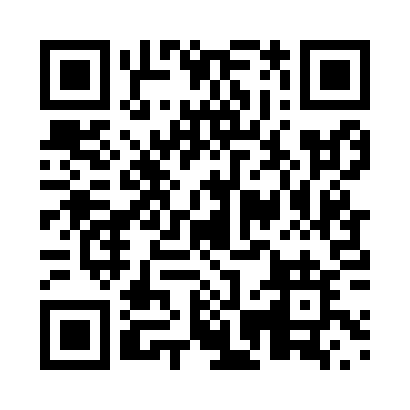 Prayer times for Green Ridge, Manitoba, CanadaWed 1 May 2024 - Fri 31 May 2024High Latitude Method: Angle Based RulePrayer Calculation Method: Islamic Society of North AmericaAsar Calculation Method: HanafiPrayer times provided by https://www.salahtimes.comDateDayFajrSunriseDhuhrAsrMaghribIsha1Wed4:196:061:256:308:4510:332Thu4:166:041:256:318:4710:353Fri4:146:021:256:328:4810:374Sat4:116:011:256:338:5010:405Sun4:095:591:256:348:5110:426Mon4:065:571:256:348:5310:447Tue4:045:561:256:358:5410:478Wed4:015:541:246:368:5510:499Thu3:595:531:246:378:5710:5110Fri3:575:511:246:388:5810:5411Sat3:545:501:246:399:0010:5612Sun3:525:481:246:399:0110:5813Mon3:495:471:246:409:0211:0114Tue3:475:461:246:419:0411:0315Wed3:455:441:246:429:0511:0516Thu3:435:431:246:439:0711:0817Fri3:405:421:246:449:0811:1018Sat3:385:401:246:449:0911:1219Sun3:365:391:256:459:1011:1520Mon3:345:381:256:469:1211:1721Tue3:315:371:256:479:1311:1922Wed3:305:361:256:479:1411:2023Thu3:305:351:256:489:1511:2024Fri3:305:341:256:499:1711:2125Sat3:295:331:256:499:1811:2226Sun3:295:321:256:509:1911:2227Mon3:285:311:256:519:2011:2328Tue3:285:301:256:519:2111:2329Wed3:285:291:266:529:2211:2430Thu3:275:291:266:539:2311:2531Fri3:275:281:266:539:2411:25